Файл с выполненным заданием должен иметь имя:дата занятия, группа (класс), наименование предмета, Фамилия обучающегосяПример:  06.04.2020_9А_физика_Иванов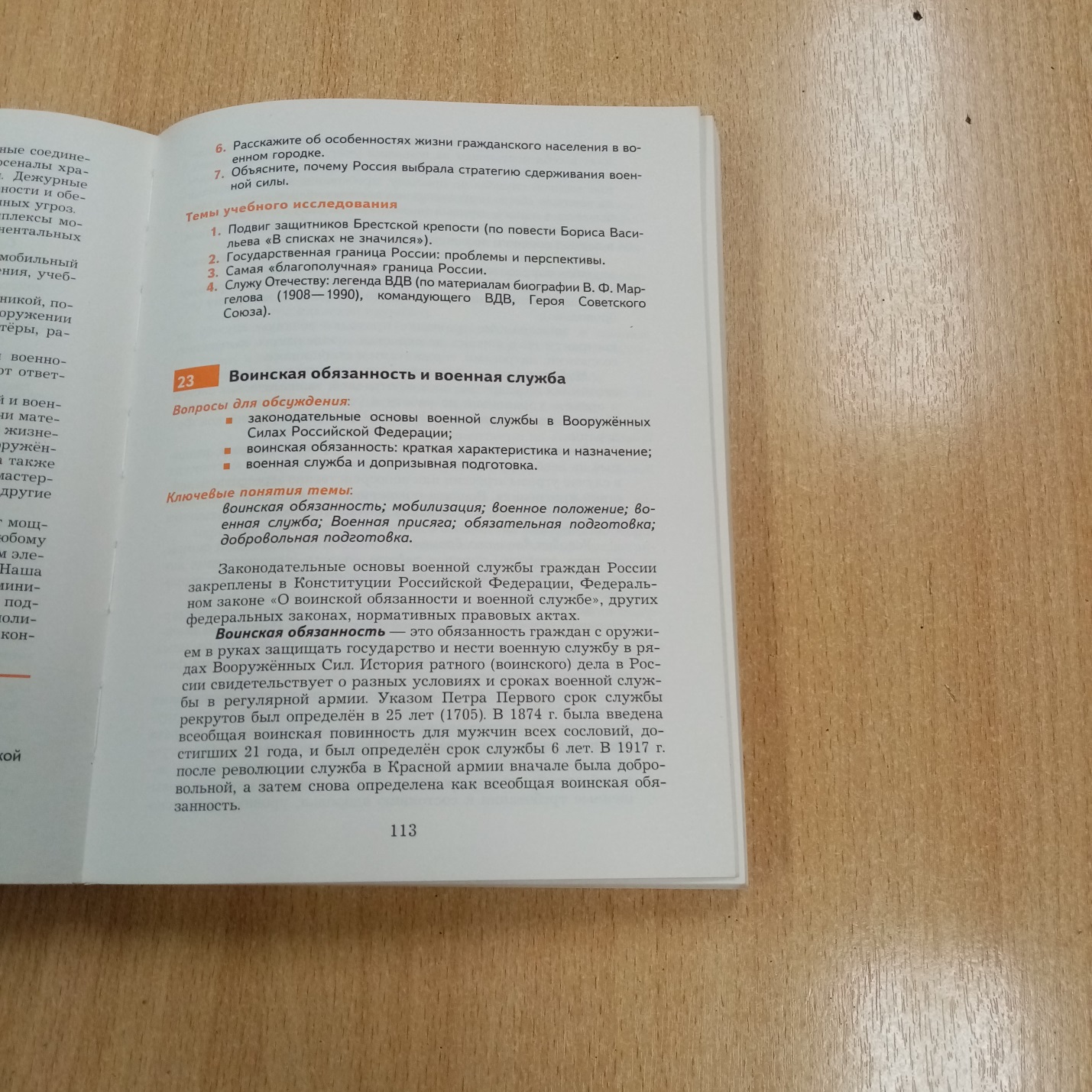 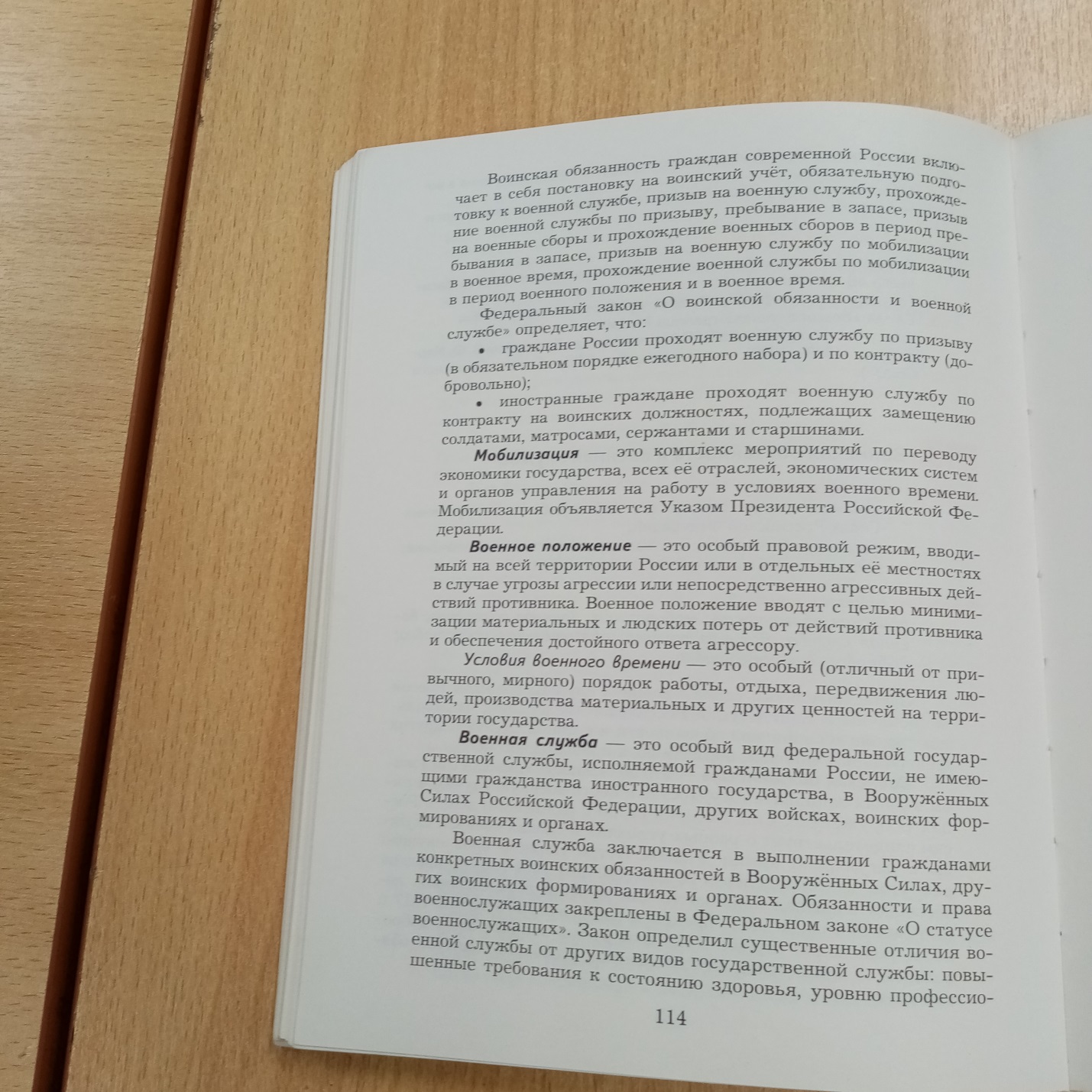 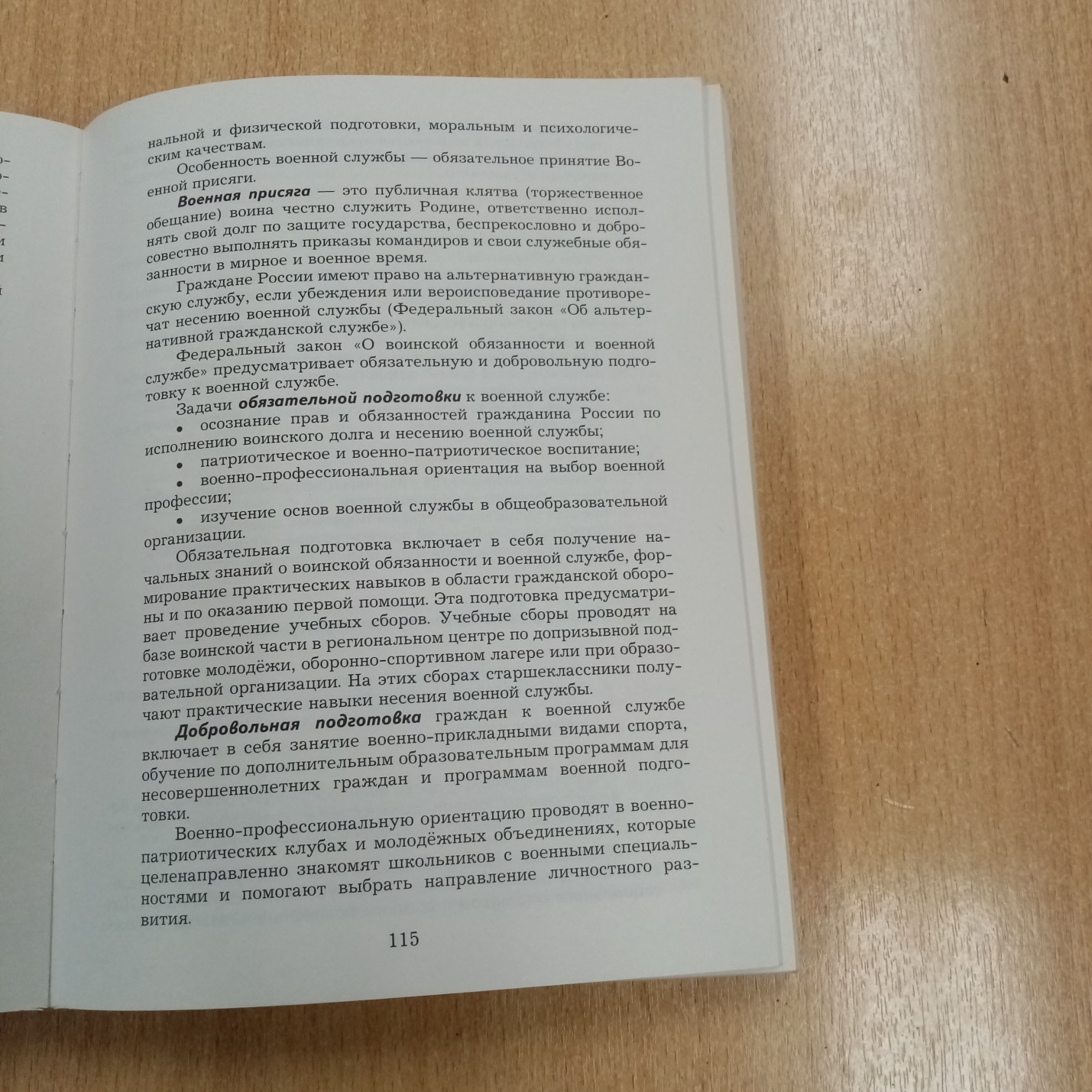 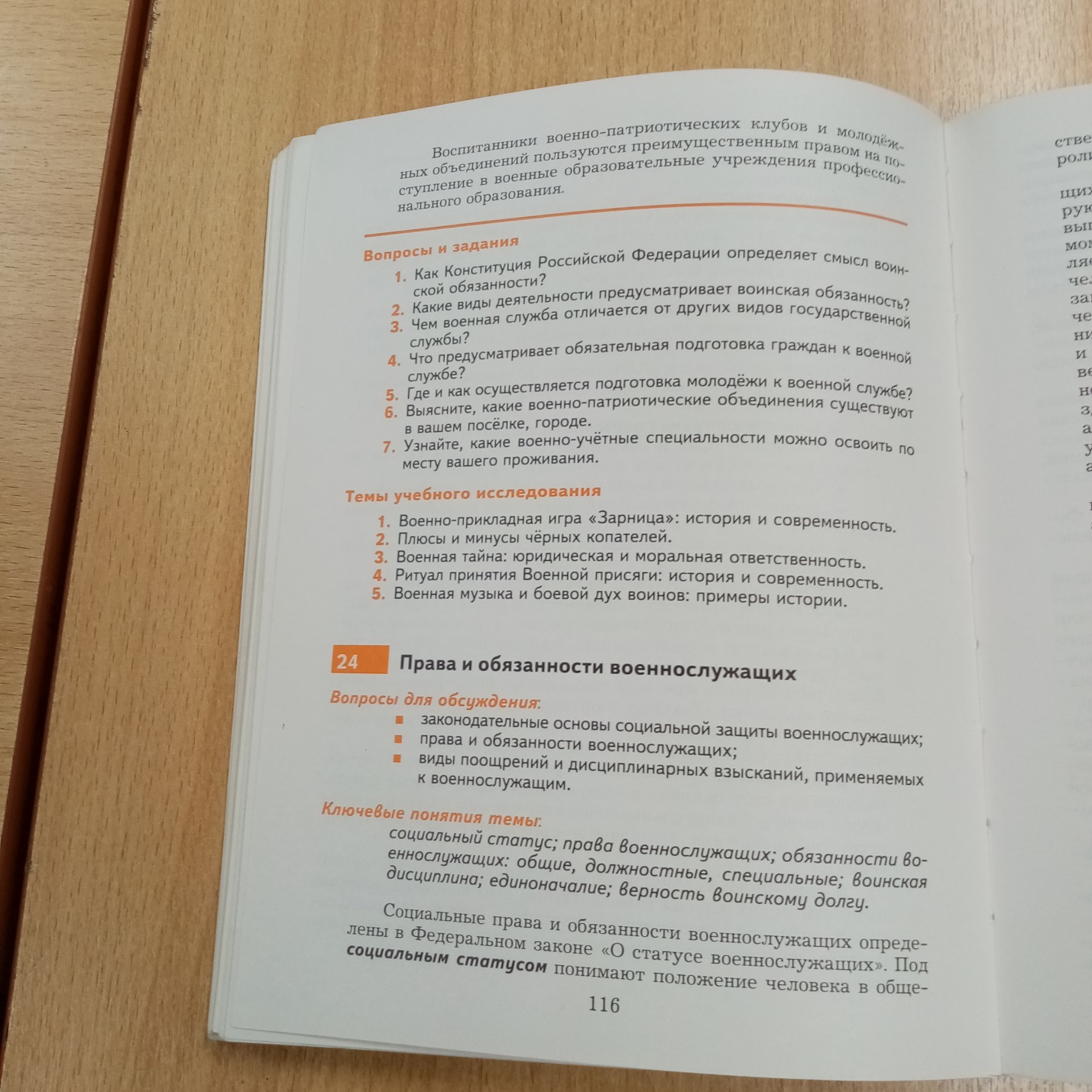 ПреподавательПреподавательПетров Валерий АлександровичОбратная связь с преподавателем:Электронная почтаyaert.2020@mail.ruОбратная связь с преподавателем:WhatsAppДата предоставления  работыДата предоставления  работы17.02.22г.ДатаДата10.02.22г.Учебная дисциплинаУчебная дисциплинаБЖДУрок  №Урок  №25,26Тема урокаТема урокаОсновы военной службы и обороныЗаданиеЗаданиеИзучите предложенный материал по теме (см.ниже)Источник (ссылка)Источник (ссылка)     2.Ответьте письменно на вопросы 1 –          5 на стр.116    3. Ответы представьте            преподавателю.          